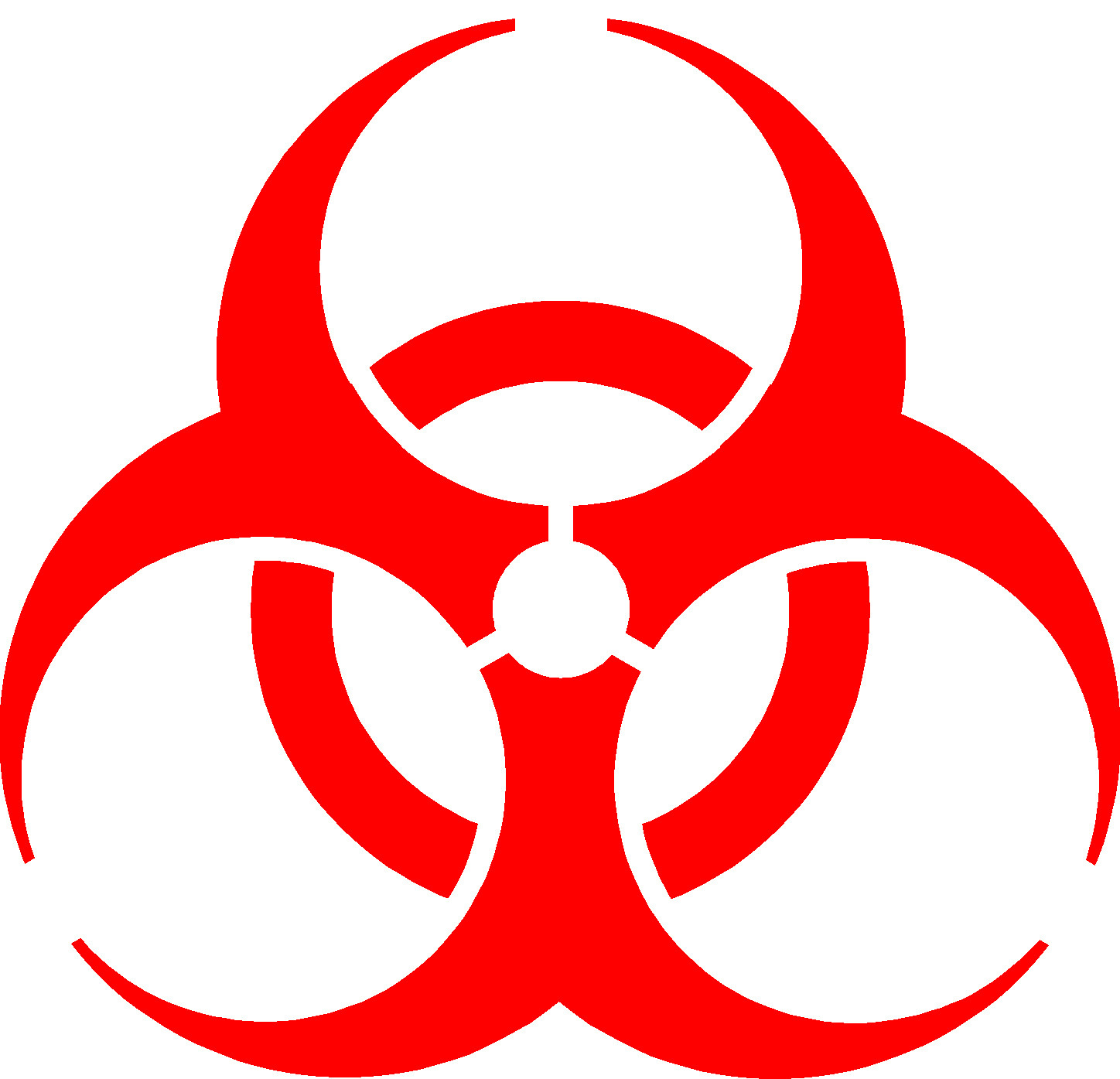 CAPACITAÇÃO EM CAPACITAÇÃO EM BIOSSEGURANÇAPARA ATIVIDADES COM OGM23 de maio de 2013Local: Embrapa Gado de Corte – Sala MaranduEquipe Organizadora: CIBio da Embrapa Gado de CorteEquipe de Apoio: Setor de Gestão de Pessoas - SGPProgramação:8:00 às 8:30 – Abertura: Chefia-Geral e Presidente da CIBio8:30 às 10:00 – Palestra: Regulamentação em Biossegurança e CIBios – Dr.Rubens José Nascimento – Assessor Técnico/Coordenador Substituto daCTNBio10:00 às 10:30 – Intervalo10:30 às 12:00 – Palestra: Legislação em biossegurança para experimentaçãoem animais de grande porte – Dr. Luiz Sergio de Almeida Camargo – EmbrapaGado de Leite12:00 às 13:00 – Almoço13:00 às 14:30 – Palestra:  A CIBio como referência no conhecimento debiossegurança nas instituições – Dr. Marcelo Henrique Aguiar de Freitas –Embrapa Secretaria de Negócios14:30 às 15:00 – Intervalo15:00 às 16:30 – Palestra: Biossegurança e Biosseguridade – Dr. Silvio Valle– Fiocruz